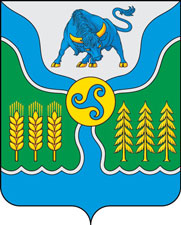 _07.12.2023г_ г. №_241_РОССИЙСКАЯ ФЕДЕРАЦИЯИРКУТСКАЯ ОБЛАСТЬОСИНСКИЙ МУНИЦИПАЛЬНЫЙ РАЙОНДУМА ОСИНСКОГО МУНИЦИПАЛЬНОГО РАЙОНАРЕШЕНИЕ«О ВНЕСЕНИИ ИЗМЕНЕНИЙ В НОРМАТИВЫ ФОРМИРОВАНИЯ РАСХОДОВ НА ОПЛАТУ ТРУДА ВЫБОРНЫХ ДОЛЖНОСТНЫХ ЛИЦ МЕСТНОГО САМОУПРАВЛЕНИЯ, ОСУЩЕСТВЛЯЮЩИХ СВОИ ПОЛНОМОЧИЯ НА ПОСТОЯННОЙ ОСНОВЕ, МУНИЦИПАЛЬНЫХ СЛУЖАЩИХ И СОДЕРЖАНИЕ ОРГАНОВ МЕСТНОГО САМОУПРАВЛЕНИЯ ОСИНСКОГО МУНИЦИПАЛЬНОГО РАЙОНА»В соответствии с пунктом 2 статьи 136 Бюджетного кодекса Российской Федерации, Постановлением Правительства Иркутской области от 27 ноября 2014 года № 599-пп «Об установлении нормативов формирования расходов на оплату труда депутатов, выборных должностных лиц местного самоуправления, осуществляющих свои полномочия на постоянной основе, муниципальных служащих и содержание органов местного самоуправления муниципальных образований Иркутской области», руководствуясь частью 1 статьи 60 Устава Осинского муниципального района, ДУМА РЕШИЛА:Внести следующее изменение в нормативы формирования расходов на оплату труда выборных должностных лиц местного самоуправления, осуществляющих свои полномочия на постоянной основе, муниципальных служащих и содержание органов местного самоуправления Осинского муниципального района, утвержденные решением Думы от 30.11.2022г. № 180 (далее - Нормативы): Приложение 3 к Нормативам изложить в новой редакции. Приложение 1.Настоящее решение опубликовать в Осинской районной газете «Знамя труда» и  разместить на официальном сайте администрации Осинского муниципального района.Настоящее решение вступает в силу после официального опубликования, но не ранее 1 января 2024 года.Председатель Думы 							        А.П. БухашеевМэр Осинского муниципального района                                           В.М. МантыковПриложение 1 к решению Думы Осинского муниципального районаот _07.12.2023г. № __241_Приложение 3 к нормативам формирования расходов на оплату труда выборных должностных лиц местного самоуправления, осуществляющих свои полномочия на постоянной основе, муниципальных служащих и содержание органов местного самоуправления Осинского муниципального районаПоправочный коэффициент (KijПЧ), применяемый при определении норматива формирования расходов на оплату труда глав муниципальных образований Иркутской области, наделенных статусом муниципального районаПодготовил: 	Г.Б. БашиноваСогласовано: 	М.А. Нашкеева	Г.С. Бардамов	М.Ю. Бадашкеева	Т.В. Борокшонова	Л.Б. БашиноваКоличество вопрос местного значения, закрепленных за муниципальным образованием Иркутской области, наделенным статусом муниципального района, ед. Поправочный коэффициент (KijПЧ)Свыше 150 1,03